Matériel utilisable pour les plantations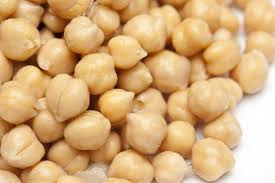 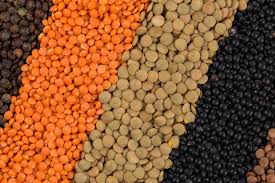 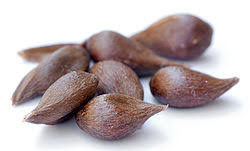 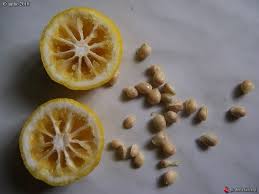 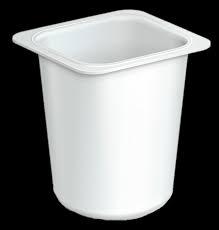 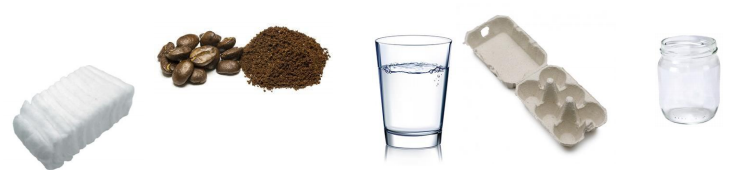 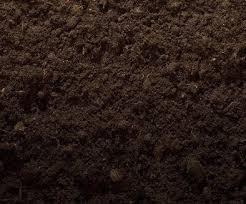 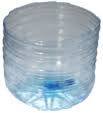 